Załącznik nr 2 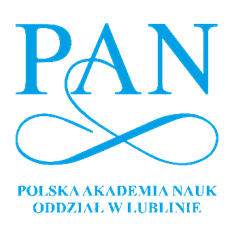 do Regulaminu Nagrody Naukowej Prezesa Oddziału PAN w Lublinie ZGODA NA PRZETWARZANIE DANYCH OSOBOWYCH Zgodnie z art. 23 ust. 1 pkt 1 Ustawy z dnia 29 sierpnia 1997 r. o ochronie danych osobowych (Dz. U. 2016 poz. 922) wyrażam zgodę na przetwarzanie moich danych osobowych zawartych we Wniosku o przyznanie Nagrody Naukowej Prezesa Oddziału Polskiej Akademii Nauk w Lublinie przy ul. Spokojnej 1. Zawarte dane osobowe są niezbędne do udziału w procedurze przyznania Nagrody Naukowej przez Oddział PAN w Lublinie, w tym publikacji danych (imię, nazwisko, tytuł zawodowy, stopień naukowy, afiliacja) na stronie internetowej www.pan-ol.lublin.pl wraz z informacją o przyznanej nagrodzie w przypadku wyłonienia mnie jako laureata. ……………………………………………………………………………………………………  	(miejscowość, data)  	 	 	 	 	(czytelny podpis kandydata do nagrody) ZGODA NA WYKORZYSTANIE WIZERUNKU Zgodnie z art. 81 Ustawy z dnia 4 lutego 1994 r. o prawie autorskim i prawach pokrewnych (Dz. U. 2016.0.666) wyrażam zgodę na wykorzystanie wizerunku przedstawiającego moją osobę w celu publikacji w mediach przez Oddział PAN w Lublinie fotografii i filmów ukazujących przebieg uroczystości wręczenia Nagrody Naukowej Prezesa Oddziału Polskiej Akademii Nauk w Lublinie, bez konieczności wypłaty mi wynagrodzenia z tego tytułu.  …………………………………………………………………………………………………  	(miejscowość, data)  	 	 	 	 	(czytelny podpis kandydata do nagrody)  Informacja Zgodnie z art. 24 ust. 1 ustawy z dnia 29 sierpnia 1997 r. o ochronie danych osobowych informujemy, iż: administratorem Pani/Pana danych osobowych jest Oddział PAN w Lublinie ul. Spokojna 1, 20-074 Lublin; Pani/Pana dane osobowe oraz wizerunek przetwarzane będą w celu przeprowadzania procedury przyznawania Nagrody Naukowej i nie będą udostępniane innym podmiotom;posiada Pani/Pan prawo dostępu do treści swoich danych oraz ich poprawiania;podanie danych osobowych jest dobrowolne, ale niezbędne do ww. celów. 